Мəчетебез имам хатибы башлангычында  Əтəмби елгасы буенда чишмə яңартылды. Чишмəгə «Зəйтүнə» атамасы бирелде.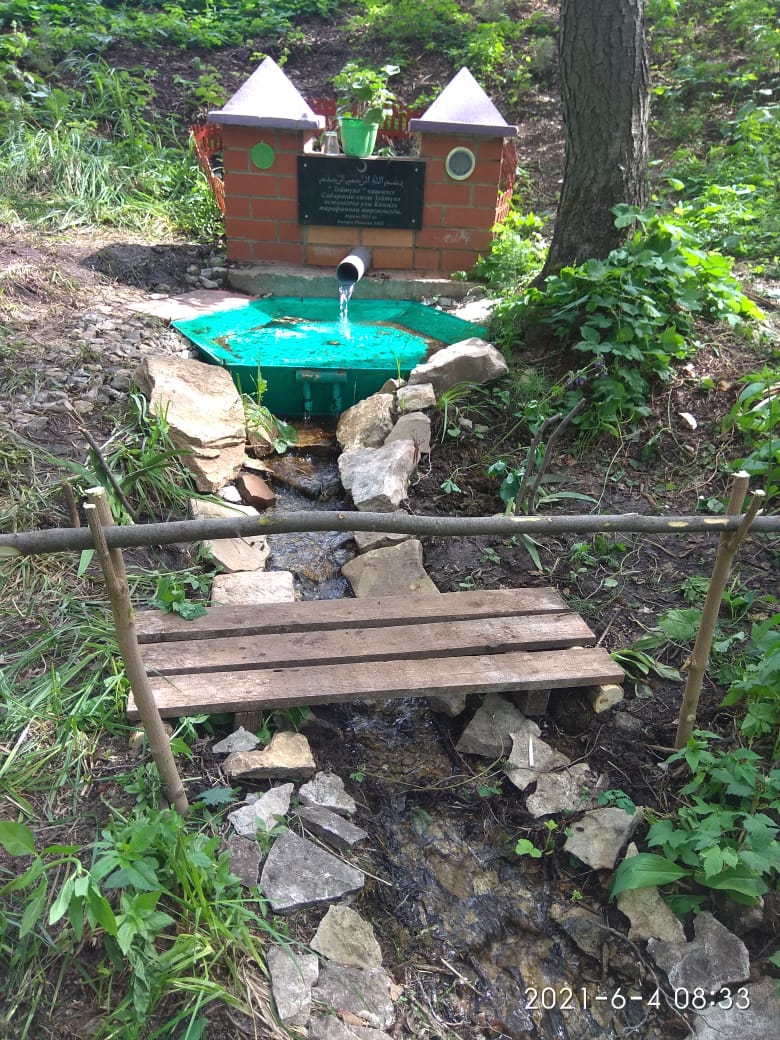 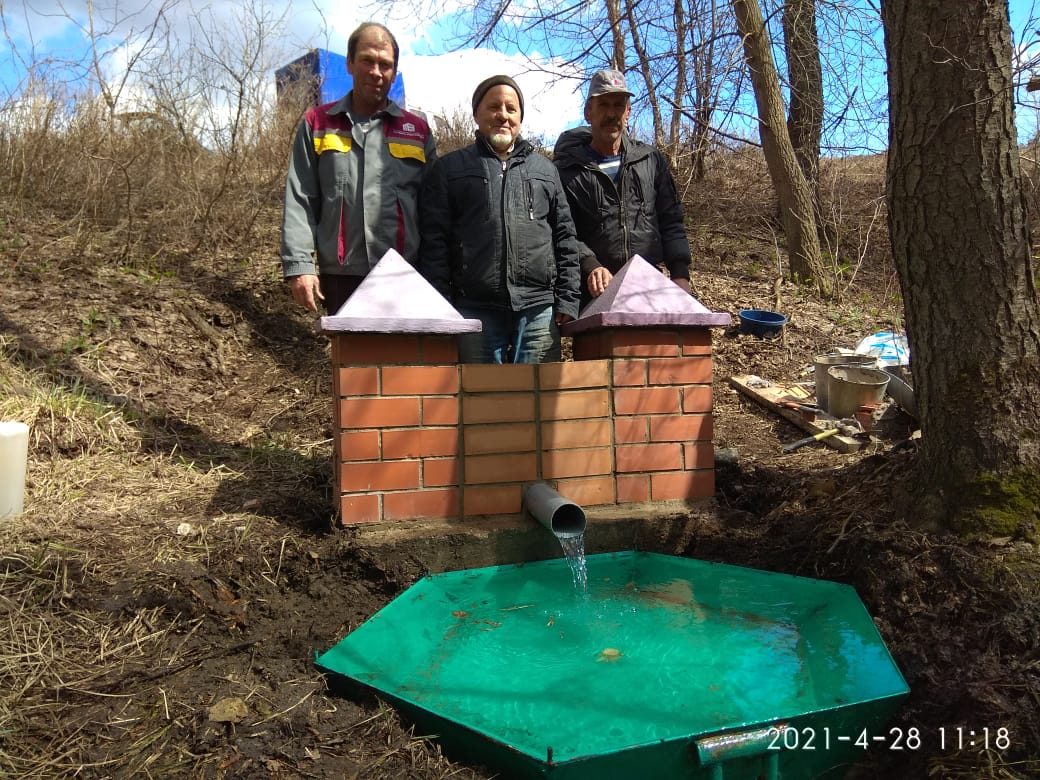 